Remember what karma is?  Give this back to Ms. Khan when you’re done with it! The Cost of World War I in Human Lives and Money 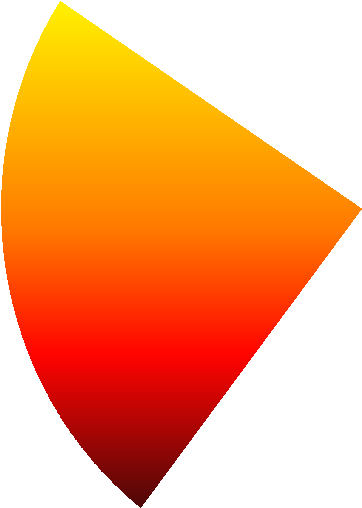 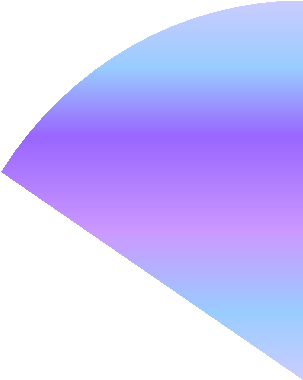 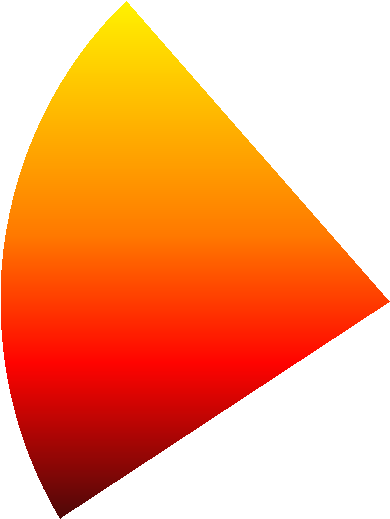 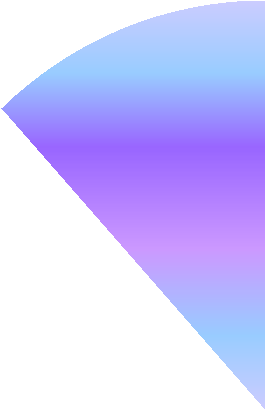 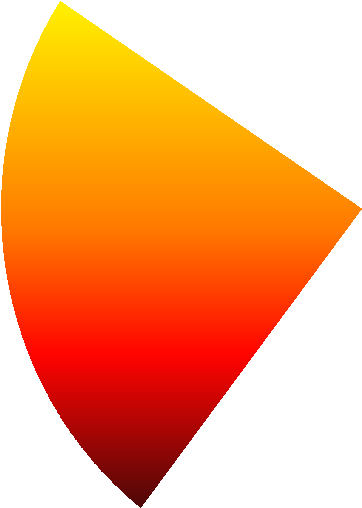 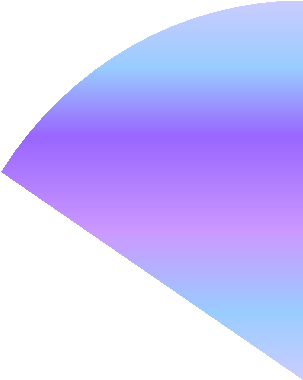 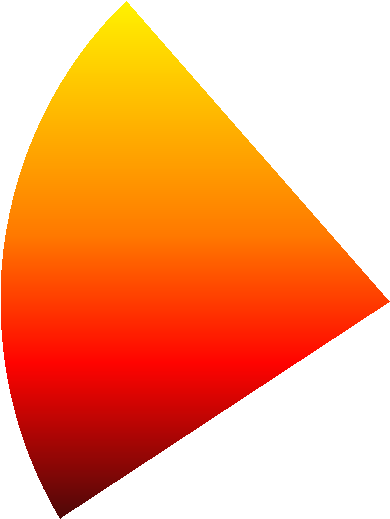 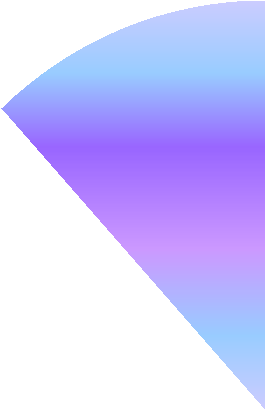 